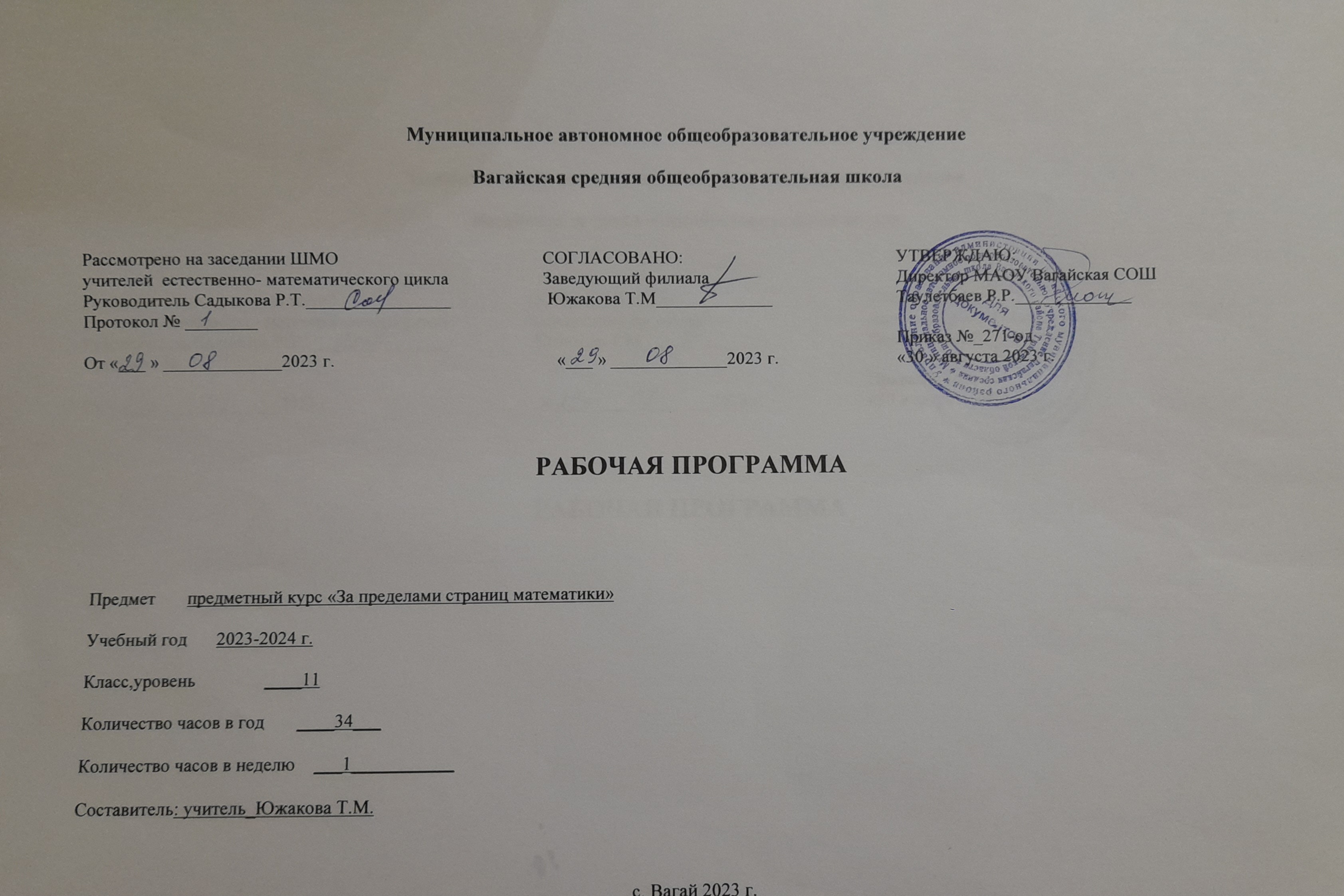 1.Содержание учебного предмета «За пределами страниц математики» Тема 1.  Преобразование  выражений  (7)Ознакомление  с КИМами, кодификатором, спецификацией  ЕГЭ. Особенности и правила  проведения ЕГЭ по математике. Структура и  содержание КИМов ЕГЭ   по математике. Повторение теории  и методов  решения задач по теме. Решение  заданий на числа (целые, дробные, рациональные),  корни, степени, по тригонометрии , логарифмы, преобразование выражений.Тема 2.  Уравнения,  неравенства  и  их системы  (8 ч) Повторение теории  и методов  решения задач по теме.  Решение уравнений и неравенств   разных типов из КИМов (по 1 и 2 части).Тема 3. «Функции и графики»5 чПовторение теории  и методов  решения задач по теме. Повторение элементарных функций и их графиков. Решение заданий из КИМов  на работу с графиками, исследование функций. Различные методы решения.Тема 4.  Производная и ее применение (6 ч)Нахождение производной функции, вычисление углового коэффициента касательной, составление уравнения касательной. Геометрический и  физический   смысл производной. Производная сложной функции. Применение производной к исследованию функции и построению графиков. Наибольшее и наименьшее значение функции,  экстремумы. Применение  производной в прикладных задачах, в том числе «финансовых».Тема 5.  Планиметрия. Стереометрия (7 ч)Повторение теории по  планиметрии и стереометрии. Решение заданий из КИМов по планиметрии, многогранники, тела и поверхности вращения, измерение геометрических величин, координаты и векторы. Метод координат.Тема67. Итоговый контроль.(1)Выполнить  вариант КИМа ЕГЭ по математике  в полном объеме. Анализ результатов.2.Планируемые результаты освоения учебного предмета «Предметный курс»
Рабочая программа сформирована с учетом рабочей программы воспитания, призвана обеспечить достижение личностных
результатов:
Программа обеспечивает достижения следующих результатов освоения образовательной программы основного общего
образования
Личностные результаты:
- включающих готовность и способность обучающихся к саморазвитию, личностному самоопределению и самовоспитанию в
соответствии с общечеловеческими ценностями;
- сформированность мотивации к обучению и целенаправленной познавательной деятельности, системы значимых
социальных и межличностных отношений, ценностно-смысловых установок;
- способность ставить цели и строить жизненные планы;
- готовность и способность к самостоятельной, творческой и ответственной деятельности;
- навыки сотрудничества со сверстниками, детьми младшего возраста, взрослыми в образовательной, общественно полезной,
учебно-исследовательской, проектной и других
видах деятельности;
- готовность и способность к образованию, в том числе самообразованию,на протяжении всей жизни;
- сознательное отношение к непрерывному образованию как условию успешной профессиональной и общественной
деятельности.
Метапредметные результаты:
- включающих освоенные обучающимися межпредметные понятия и универсальные учебные действия (регулятивные,
познавательные, коммуникативные);
-самостоятельность в планировании и осуществлении учебной деятельности и организации учебного сотрудничества с
педагогами и сверстниками;
- способность к построению индивидуальной образовательной траектории, владение навыками учебно-исследовательской,
проектной и социальной деятельности;
- умение самостоятельно определять цели деятельности и составлять планы деятельности; самостоятельно осуществлять,
контролировать и корректировать деятельность;
-использовать все возможные ресурсы для достижения поставленных целей и реализации планов деятельности;
- выбирать успешные стратегии в различных ситуациях;
- умение продуктивно общаться и взаимодействовать в процессе совместной деятельности, учитывать позиции других
участников деятельности, эффективно разрешать конфликты;
- владение навыками познавательной, учебно-исследовательской и проектной деятельности, навыками разрешения проблем;
- способность и готовность к самостоятельному поиску методов решения практических задач, применению различных методов
познания;
- готовность и способность к самостоятельной информационно- познавательной деятельности, включая умение
ориентироваться в различных источниках информации, критически оценивать и интерпретировать информацию, получаемую из различных источников;
- умение использовать средства информационных и коммуникационных технологий (далее – ИКТ) в решении когнитивных,
коммуникативных и организационных задач с соблюдением требований эргономики, техники безопасности, гигиены,
ресурсосбережения, правовых и этических норм, норм информационной безопасности;
- владение навыками познавательной рефлексии как осознания совершаемых действий и мыслительных процессов, их
результатов и оснований, границ своего знания и незнания новых познавательных задач и средств их достижения.
Предметные результаты:
-включающих освоенные обучающимися в ходе изучения учебного предмета умения, виды деятельности по получению нового
знания в рамках учебного предмета, его преобразованию и применению в учебных, учебно-проектных и социально-проектных
ситуациях;
- формирование математического типа мышления, владение геометрической терминологией, ключевыми понятиями, методами
и приёмами;
- сформированность представлений о математике, о способах описания на математическом языке явлений реального мира;
- сформированность представлений о математических понятиях, как о важнейших математических моделях, позволяющих
описывать и изучать разные процессы и явления; понимание возможности аксиоматического построения математических
теорий;
- владение методами доказательств и алгоритмов решения;
- умение их применять, проводить доказательные рассуждения в ходе решения задач;
- владение основными понятиями о плоских и пространственных геометрических фигурах, их основных свойствах;
- сформированность умения распознавать на чертежах, моделях и в реальном мире геометрические фигуры;
- применение изученных свойств геометрических фигур и формул для решения геометрических задач и задач с практическим
содержанием;
- владение навыками использования готовых компьютерных программ при решении задач.В результате изучения курса учащиеся должны овладеть следующими понятиями и уметь применять их при решении задач: работать с  числовыми  и алгебраическими  выражениями;решать уравнения различных типов; решать геометрические задачи;решать текстовые задачи на проценты, сплавы, смеси, движение;решать  и правильно оформлять решение  задач повышенного уровня сложности ;строить и читать графики, находить по ним неизвестное;решать уравнения и неравенства различных типов;развивать  исследовательскую деятельность, самоконтроль, самоподготовку;работать с сетевыми ресурсами для подготовки ЕГЭ;планировать свое образование.3. Тематическое планирование с указанием количества академических часов, отводимых на освоение каждой темы
учебного предмета «За пределами страниц математики», и возможность использования по этой теме электронных (цифровых)
образовательных ресурсов.№ в темеСодержаниеКоличество часовКоличество часовЭлектронные (цифровые)
образовательные ресурсы№ в темеСодержаниеВсегоЗачетыЭлектронные (цифровые)
образовательные ресурсы1.Преобразование выражений  - 7 час1.Преобразование выражений  - 7 час1.Преобразование выражений  - 7 час1.Преобразование выражений  - 7 час1.Преобразование выражений  - 7 час11Преобразование степенных выражений11https://fipi.ru/22Преобразование показательных выражений133Преобразование рациональных выражений144Преобразование иррациональных выражений15   5Преобразование логарифмических выражений16   6Преобразование тригонометрических выражений177Зачет12. Уравнения,  неравенства  и  их системы -8 часов2. Уравнения,  неравенства  и  их системы -8 часов2. Уравнения,  неравенства  и  их системы -8 часов2. Уравнения,  неравенства  и  их системы -8 часов2. Уравнения,  неравенства  и  их системы -8 часовhttps://math-ege.sdamgia.ruhttps://alexlarin.net8Способы решения  дробно-рациональных  уравнений, неравенств и их систем.119ttps://mathlesson.ru/node/890Способы решения  иррациональных  уравнений, неравенств и их систем.1103Способы решения  тригонометрических уравнений, неравенств и их систем.1114Способы решения  показательных уравнений, неравенств и их систем. Метод рационализации.1125Способы решения  логарифмических уравнений, неравенств и их систем. Метод рационализации.1136Метод рационализации. Метод мажорант.1147Графический способ  решения уравнений  и неравенств.1158Зачёт1Функции 5 часовФункции 5 часовФункции 5 часовФункции 5 часовФункции 5 часов161Гипербола11https://alexlarin.net172Кусочно-линейная функция1183Парабола1194Графики тригонометрических функций.1205Зачёт14. Производная и ее применение- 6 часов4. Производная и ее применение- 6 часов4. Производная и ее применение- 6 часов4. Производная и ее применение- 6 часов4. Производная и ее применение- 6 часов211Нахождение производной функции, вычисление углового коэффициента касательной.11ttps://mathlesson.ru/node/890222Уравнение касательной. Геометрический и  физический  смысл производной.1233Производная сложной функции. Применение производной к исследованию функции и построению её графика.1244Наибольшее и наименьшее значение функции. Экстремумы функции.1255Применение  производной в прикладных задачах, в том числе «финансовых».1266Зачёт15.  Планиметрия.  Стереометрия - 7 часов5.  Планиметрия.  Стереометрия - 7 часов5.  Планиметрия.  Стереометрия - 7 часов5.  Планиметрия.  Стереометрия - 7 часов5.  Планиметрия.  Стереометрия - 7 часов271Медианы, биссектрисы,  высоты треугольника.1https://math-ege.sdamgia.ru282Нахождение площади   фигуры.1293Углы  в пространстве. Метод координат.1304Расстояние  в пространстве. Метод координат.1315Вычисление площадей поверхности многогранников, тел вращения1326Вычисление объемов  многогранников, тел вращения1337Зачёт16.. Итоговый контроль6.. Итоговый контроль6.. Итоговый контроль6.. Итоговый контроль6.. Итоговый контроль341Контрольная работа в формате ЕГЭ 1